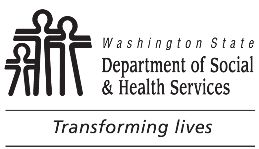 	AGING AND LONG-TERM SUPPORT ADMINISTRATION	Nurse Delegation:  Request For Additional Units	To be completed by Delegating Nurse	AGING AND LONG-TERM SUPPORT ADMINISTRATION	Nurse Delegation:  Request For Additional Units	To be completed by Delegating Nurse	AGING AND LONG-TERM SUPPORT ADMINISTRATION	Nurse Delegation:  Request For Additional Units	To be completed by Delegating Nurse	AGING AND LONG-TERM SUPPORT ADMINISTRATION	Nurse Delegation:  Request For Additional Units	To be completed by Delegating Nurse	AGING AND LONG-TERM SUPPORT ADMINISTRATION	Nurse Delegation:  Request For Additional Units	To be completed by Delegating Nurse1. RND NAME1. RND NAME1. RND NAME2. RND TELEPHONE NUMBER3. RND E-MAIL ADDRESS3. RND E-MAIL ADDRESS4. CLIENT’S NAME4. CLIENT’S NAME4. CLIENT’S NAME5.  ACES ID NUMBER6.  CLIENT’S DATE OF BIRTH6.  CLIENT’S DATE OF BIRTH7. CASE MANAGER’S NAME7. CASE MANAGER’S NAME7. CASE MANAGER’S NAME8. CASE MANAGER’S TELEPHONE NUMBER9. CASE MANAGER’S E-MAIL9. CASE MANAGER’S E-MAIL10.	I will need       more units in addition to the 100 units already authorized for the month of      .	This will allow me to bill for a total of       units for the month of      .11.	Reason Additional Units Needed:	A.	For insulin, complete the section below (no additional narrative required).
	Initial visit;       units needed.			Supervisory visit;       units needed.			New support providers / caregivers;       units needed.		Total number of caregivers delegated insulin:       	B.	Other than insulin please list reasons units needed:10.	I will need       more units in addition to the 100 units already authorized for the month of      .	This will allow me to bill for a total of       units for the month of      .11.	Reason Additional Units Needed:	A.	For insulin, complete the section below (no additional narrative required).
	Initial visit;       units needed.			Supervisory visit;       units needed.			New support providers / caregivers;       units needed.		Total number of caregivers delegated insulin:       	B.	Other than insulin please list reasons units needed:10.	I will need       more units in addition to the 100 units already authorized for the month of      .	This will allow me to bill for a total of       units for the month of      .11.	Reason Additional Units Needed:	A.	For insulin, complete the section below (no additional narrative required).
	Initial visit;       units needed.			Supervisory visit;       units needed.			New support providers / caregivers;       units needed.		Total number of caregivers delegated insulin:       	B.	Other than insulin please list reasons units needed:10.	I will need       more units in addition to the 100 units already authorized for the month of      .	This will allow me to bill for a total of       units for the month of      .11.	Reason Additional Units Needed:	A.	For insulin, complete the section below (no additional narrative required).
	Initial visit;       units needed.			Supervisory visit;       units needed.			New support providers / caregivers;       units needed.		Total number of caregivers delegated insulin:       	B.	Other than insulin please list reasons units needed:10.	I will need       more units in addition to the 100 units already authorized for the month of      .	This will allow me to bill for a total of       units for the month of      .11.	Reason Additional Units Needed:	A.	For insulin, complete the section below (no additional narrative required).
	Initial visit;       units needed.			Supervisory visit;       units needed.			New support providers / caregivers;       units needed.		Total number of caregivers delegated insulin:       	B.	Other than insulin please list reasons units needed:10.	I will need       more units in addition to the 100 units already authorized for the month of      .	This will allow me to bill for a total of       units for the month of      .11.	Reason Additional Units Needed:	A.	For insulin, complete the section below (no additional narrative required).
	Initial visit;       units needed.			Supervisory visit;       units needed.			New support providers / caregivers;       units needed.		Total number of caregivers delegated insulin:       	B.	Other than insulin please list reasons units needed:12. DATE REQUESTED12. DATE REQUESTED13. REQUESTING ND SIGNATURE13. REQUESTING ND SIGNATURE13. REQUESTING ND SIGNATURE13. REQUESTING ND SIGNATURE14. UNITS APPROVED14. UNITS APPROVED15. ND PROGRAM MANAGER SIGNATURE15. ND PROGRAM MANAGER SIGNATURE15. ND PROGRAM MANAGER SIGNATURE16. DATE APPROVEDScan and email additional unit request form to nursedelegation@dshs.wa.gov.Scan and email additional unit request form to nursedelegation@dshs.wa.gov.Scan and email additional unit request form to nursedelegation@dshs.wa.gov.Scan and email additional unit request form to nursedelegation@dshs.wa.gov.Scan and email additional unit request form to nursedelegation@dshs.wa.gov.Scan and email additional unit request form to nursedelegation@dshs.wa.gov.